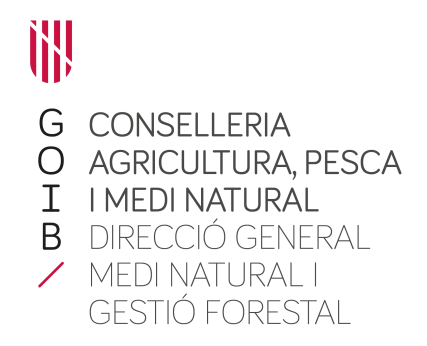 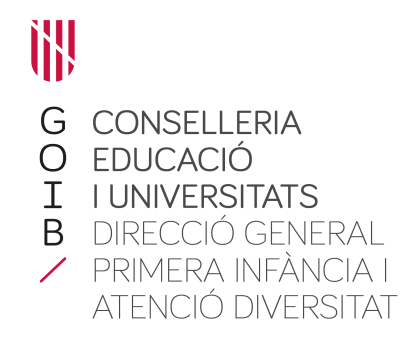 ANNEX 1Projecte Programa de Centres Ecoambientals 2023-2024______________________________, ______ d ___________________________ de 2023El director / La directora[rúbrica] [segell]Nom i llinatges:NOM DEL CENTRE1. Eixos1. EixosMarcau l’eix o eixos temàtics que es treballaran:1. Agroecologia escolar. 2. Aigua. 3. Alimentació. 4. Atmosfera. 5. Biodiversitat. 6. Canvi climàtic. 7. Consum. 8. Contaminació acústica. 9. Energia. 10. Mobilitat. 11. Residus i economia circular 12. Sostenibilitat i ODS (convivència, edificis sostenibles, espais públics, ordenació del territori, …)Marcau l’eix o eixos temàtics que es treballaran:1. Agroecologia escolar. 2. Aigua. 3. Alimentació. 4. Atmosfera. 5. Biodiversitat. 6. Canvi climàtic. 7. Consum. 8. Contaminació acústica. 9. Energia. 10. Mobilitat. 11. Residus i economia circular 12. Sostenibilitat i ODS (convivència, edificis sostenibles, espais públics, ordenació del territori, …)2. Resum de la metodologia del centre2. Resum de la metodologia del centreResum sobre la metodologia de treball del centre educatiu: metodologies innovadores d’aprenentatge que facilitin la feina per competències, la feina per projectes, l’aprenentatge cooperatiu, l’aprenentatge experimental, l’aprenentatge basat en problemes, etc.Resum sobre la metodologia de treball del centre educatiu: metodologies innovadores d’aprenentatge que facilitin la feina per competències, la feina per projectes, l’aprenentatge cooperatiu, l’aprenentatge experimental, l’aprenentatge basat en problemes, etc.3. Transferència del projecte en la documentació del centre3. Transferència del projecte en la documentació del centre4. Justificació del projecte: origen de la necessitat, fets rellevants, capacitat de produir millores4. Justificació del projecte: origen de la necessitat, fets rellevants, capacitat de produir millores5. Objectius concrets, avaluables i assolibles que es pretenen assolir amb el Programa5. Objectius concrets, avaluables i assolibles que es pretenen assolir amb el Programa6. Pla d’acció per a la implantació i el desenvolupament del projecte6. Pla d’acció per a la implantació i el desenvolupament del projecteLes accions i actuacions que es desenvoluparan tenint en compte els objectius proposats, la temporalització, el seguiment del projecte, la valoració, etc.Les accions i actuacions que es desenvoluparan tenint en compte els objectius proposats, la temporalització, el seguiment del projecte, la valoració, etc.7. Propostes de transferència: canvis (organitzatius, metodològics, etc.) proposats dins les aules i/o dins el centre8. Mesures per difondre el Programa entre la comunitat educativa i fomentar la participació de les famílies9. Mesures previstes per avaluar la implantació i el desenvolupament del projecte10. Altra informació rellevant per al desenvolupament del programa.